Пояснительная запискаУрок составлен по теме: «Звуковой анализ слов».Образовательная система «Гармония»Предмет: обучение грамоте	Класс: 1		Сержантова Марина Александровна, учитель начальных классов первой категории, МБОУ СШ№4 г.Десногорск.Цель урока:Закрепление понятий «гласные и согласные» звуки через организацию частично - поисковой деятельности.Задачи:образовательные: Повторить особенности гласных и согласных звуков;Закрепить умение выполнять звуковой анализ слов;Закрепить умение различать звуки: гласные и согласные;Характеризовать заданный звук, называть его признаки.развивающая:развивать фонематический слух, внимание, память, словесно – логическое, наглядно – образное мышление;развивать речь учащихся с опорой на имеющиеся у них опыт и знания;развивать умение на основе наблюдений делать выводы.воспитательная:воспитывать интерес к чтению;прививать навыки культурного общения;воспитывать уважение к мнению других, умение слушать друг друга;знать и стремиться выполнять правила работы в группы.Тип урока: Закрепление полученных знаний.Оборудование: карточки для звуковой схемы слов, предметы на столах для работы в парах, тетради по обучению грамоте, компьютерная презентация, кружки для оценивания работы.Планируемые результаты: предметные: различает звуки гласные и согласные личностные:проявляет учебно-познавательный интерес к учебному материалу;понимает причины успеха в учебной деятельностиметапредметные универсальные учебные действия:регулятивные определяет цель деятельности на уроке с помощью учителя;учится высказывать своё предположение (версию) на основе работы с материалом; познавательныеиспользует знако-символические средства при оформлении звукового состава слова;делает выводы о результате совместной работы класса и учителя;коммуникативныеслушает и понимает речь других;учится работать в паре.Методы обучения:Словесный, наглядный, проблемный, частично - поисковый.Формы обучения:фронтальная работа;групповая;парная;индивидуальная.План урока:1. Организационный момент. Самоопределение к учебной деятельности.2.. Актуализация знаний и фиксация затруднения в деятельности.3. Постановка учебной задачи4. Закрепление полученных ранее знаний5. Рефлексия1. Организационный момент (1 минута)Долгожданный дан звонок. Слайд 1Начинается урокБудем слушать, рассуждать, И друг другу помогать!Всё ль на месте, всё ль в порядке?Ручка, книжка и тетрадка?– Тихо сели.Все ли правильно сидят?Все внимательно глядят?2. Наш урок я хотела бы начать со сказки, а как начинаются обычно сказки?? Жили – были…. Чтение сказки (обсуждаем по ходу прочтения). Слайд 2. (3 мин) 3. Слайд 3 (3 мин)Догадались, о чем мы будем говорить на уроке?  Ответы детей: ЗВУКИ гласные и согласные К нам в гости на урок пришел ЗНАЙКА, который поможет нам повторить звуки.  Что мы можем Знайке рассказать о звуках ГЛАСНЫХ? О СОГЛАСНЫХ? ДЕТИ: Гласные в словах могут быть ударные и безударные, согласные твердые и мягкие, звонкие и глухие, парные и непарные. Молодцы!Отлично, сейчас Знайка покажет нам, правильно ли мы назвали звуки Включаем Слайд 4 после того, как дети расскажут, что они знают о ЗВУКАХ. (1 мин)4. Молодцы. Сейчас проверим, умеете ли вы различать ГЛАСНЫЕ и СОГЛАСНЫЕ - Я произношу звук, а вы называете КАКОЙ это ЗВУК-[а, м, т, р, у, з, и, к, о, э].Рефлексия. Молодцы! Вы умеете различать гласные и согласные звуки. (1мин)5. –Чтобы продолжить наш урок, нужно вспомнить, какие схемы мы используем, чтобы обозначить звуки. - Какой схемой показываем гласный звук? (Дети крепят звуковую модель на доске).-Какой схемой показываем согласный звук? (Дети крепят звуковую модель). (1мин)7. Поиграем с гостем. Знайка просит нас назвать первый звук названия картинки. СЛАЙДЫ с 1 по 14 Называем первый звук в словах названиях картинок. (5минут)8. Знайка усложнил нам задачу. Назовите первый и последний звуки в словах Слайды 15. (ЛЕВ, ЛАНДЫШИ, СЛИВЫ, БАТОН, СТРАУС, ГРУШИ, АРБУЗ) Ребята, почему же АРБУЗ от нас сбежал? НАДО РАЗОБРАТЬСЯ……Правильно, он не подходит ни под одну из схем. (2мин)9. Слайд 16. Предлагаю выполнить звуковой анализ слова АРБУЗ Вначале, ребята, разделим слово на слоги, СКОЛЬКО СЛОГОВ – (дети - 2 слога). А сейчас назовите каждый звук в слове АРБУЗ отдельно, характеризуя его, строим звуковую схему в презентации. (3 мин)Скажите, а кто из вас увидел «опасное место» в слове АРБУЗ» Правильно, парная согласная на конце слова. Как нужно проверять такую орфограмму…. Подберите проверочное слово - АРБУЗЫ, значит на конце слова пишем З. Это слово словарное, а значит его нужно записать в словарик, откройте словарики и запишите. Опасные места (безударная гласная и парная согласная на конце слова) не забудьте написать зеленым цветом. (2 мин)СПРАВИЛИСЬ? МОЛОДЦЫ! Отдохнем сейчас немножко, сделаем зарядку10. Физкультминутка (1 мин) СЛАЙД 17«Сколько букв и звуков в слове?»Встаньте, приготовились: ваша задача сначала посчитать сколько букв и звуков в слове, а затем выполнять упражнение. Подпрыгните столько раз, сколько звуков в слове ЯМА (4), а теперь наклонитесь столько раз, сколько в этом слове букв. Присядьте столько раз, сколько звуков в слове ЛАНЬ (3), а теперь потянитесь столько раз, сколько букв в слове ЛАНЬ.ОТДОХНУЛИ? Тихонечко сели и продолжаем работать.11.А сейчас поработаем самостоятельно. Самостоятельная работа в тетради. Откройте тетради, подпишите число (3 марта). Внимательно посмотрите на слайд 18. Назовите предметные картинки. Постройте звуковую схему данных слов в тетради. (утка, ослик, волк, мышка)К доске пойдут четыре ученика, которые эту работу выполнят на доске. Остальные постарайтесь не смотреть на доску. (5 мин)- Что мы сейчас делали?– Удалось выполнить работу?– Ты выполнил всё правильно или есть недочёты?- Какие затруднения ты испытывал?– Ты построил схему сам или с чьей-то помощью? А теперь оцените себя, если верно выполнил работу, то нарисуй ЗЕЛЕНЫЙ круг под схемами, если с ошибками, КРАСНЫЙ (2 мин)Устали наши глазки? Им тоже нужно отдохнуть12.Гимнастика для глазПриготовили ладошки, потрите их сильно, приложите к глазкамУказательным пальцем с расстояния вытянутой руки дотроньтесь до кончика носикаЗакройте глазки, не двигайтесь и выполняйте инструкцию: посмотрите в потолок, посмотрите в пол, посмотрите вправо, влево. Напишите глазками восьмерку. (1 минута)13. Работа в парах. (5минут)- У вас на столах стоят тарелки с разными предметами. Ваша задача – разложить предметы в две кучки. Поставьте тарелку посередине парты. Справа от тарелки нужно положить предметы, названия которых начинаются с глухого согласного, а слева – предметы, названия которых начинаются со звонкого согласного звука. (В тарелке лежат предметы НАЗОВЕМ ПРЕДМЕТЫ ВМЕСТЕ: карандаш, ручка, пуговица, скрепка, ластик, точилка, нитки, магнит).-Проверяем. Одна пара выходит к доске и называет предметы каждой кучки, остальные, если согласны, хлопают в ладоши.Рефлексия. Кто справился с заданием? Молодцы! 14.  Подведение итогов урока. Слайд 21 (2минуты)Я сейчас буду показывать сигнал, а вы будете вставать, если утверждение верно относительно вас. Вы сегодня отлично поработали и получаете отметки. Раздаются наклейки со словами «Отлично», «Хорошо» и т.д.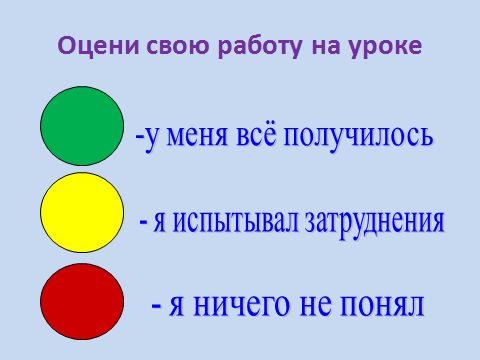 - Вы сегодня здорово поработали!- Всем спасибо за урок!